再興中學103學年度家長職涯經驗分享七年孝班主講人: 陳煌典 先生    很榮幸邀請到陳穎蓉同學的父親，陳煌典先生為七孝分享家長職涯座談！陳爸爸是一位專業的配音員，曾替不少知名的遊戲、卡通，甚至電影配音呢！陳爸爸說，身為一個配音員，最重要的當然是要有一口彈性十足、變化萬千的好嗓子，此外，更要涉獵戲劇，否則空有好嗓音，可無法將角色靈魂詮釋淋漓。除了配音工作本身的樂趣之外，從事配音員行業，能和來自各個產業的業主相處，瞭解其他行業的最新進度，也是個能增廣見聞的好工作！只是，配音員大量倚靠聲音，也讓陳爸爸更重視健康；每當感冒生病，就會難以表現完美，甚至會好一段時間無法工作，這可說是高負擔的行業。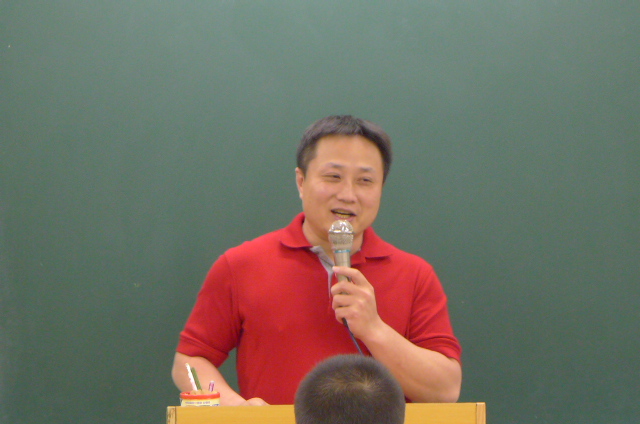 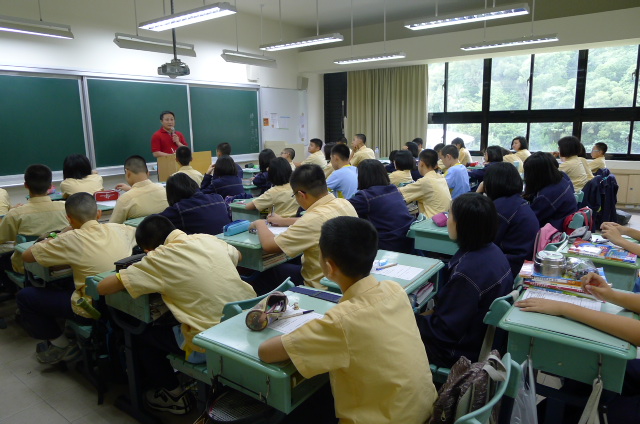 陳爸爸為我們分享工作上的心路歷程同學們認真聆聽張爸爸的專業解說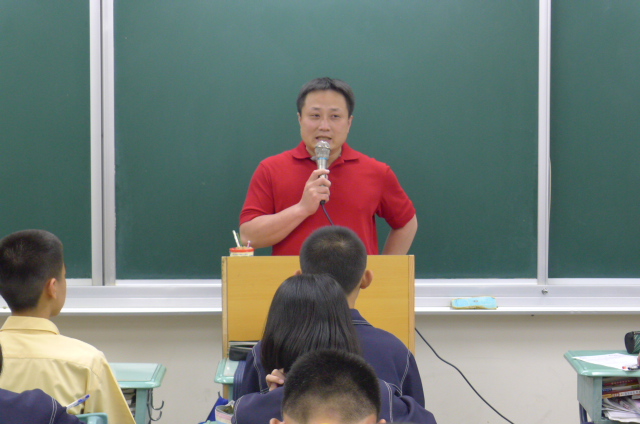 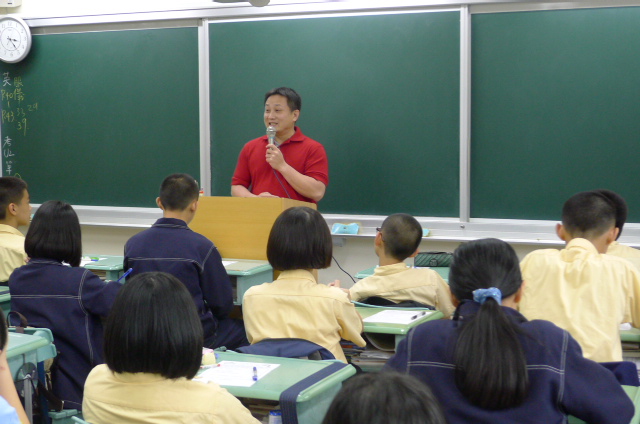 陳爸爸現場示範聲音的變化同學們聚精會神聆聽陳爸爸的分享